MUNICIPIUL  SATU MARE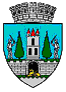 APARATUL DE SPECIALITATE AL PRIMARULUIServiciul Administrarea Domeniului Public și Privat  Nr. 4369/19.01.2023 conexat cu Nr. 62243/04.11.2022RAPORT DE SPECIALITATEȚinând cont de complexitatea, diversitatea și amploarea principalelor activități edilitar gospodărești, specifice serviciilor publice de administrare a domeniului public și privat, desfășurate la nivelul municipiului Satu Mare se impune adoptarea unor măsuri de organizare şi funcţionare a activităților specific serviciilor de administrare a domeniului public şi privat al municipiului Satu Mare precum şi aprobarea modalităţii de organizare a acestor servicii. Consiliul local al municipiului Satu Mare păstrează prerogativele privind adoptarea politicilor și strategiilor de dezvoltare a serviciilor publice, precum și dreptul de a urmări, de a controla și de a supraveghea îndeplinirea obligațiilor privind modul de realizare a gestiunii directe in cazul serviciilor publice:respectarea caietului de sarcini,calitatea serviciilor prestate,parametrii serviciilor prestate,modul de administrare, exploatare, conservare și menținere în funcțiune, dezvoltare și/sau modernizare a infrastructurii edilitar-urbane aferente aprobării gestiunii directe a serviciilor publice,respectarea prețurilor și tarifelor pentru serviciile aprobate prin gestiune directă.Prin  H.C.L. nr. 69/30.03.2006 s-a aprobat contractul-cadru de delegare a gestiunii serviciilor publice de administrare a adomeniului public şi privat de interes local. În considerarea acestei hotărâri s-a încheiat contractul nr. 1321/29.08.2006. Însă, analizând prevederile art. 11 alin. (2) lit. b) din OG nr. 71/2002, prin intermediul serviciilor publice cu personalitate juridică, buget propriu şi aflate în subordinea consiliilor locale, se poate realiza gestiunea directă prin care autorităţile administraţiei publice locale îşi asumă nemijlocit toate sarcinile şi responsabilităţile privind organizarea, conducerea, finanţarea, gestionarea şi controlul funcţionării serviciilor de administrare a domeniului public şi privat.	Pentru a organiza şi gestiona serviciile de administrare a domeniului public şi privat al municipiului Satu Mare, în conformitate cu prevederile legale incidente, se impune abrogarea H.C.L. nr. 69/30.03.2006 şi luarea unor măsuri privind stabilirea formei de gestiune.Astfel, Consiliul Local al municipiului Satu Mare este îndrituit a stabili, prin hotărâre,  forma de gestiune a serviciilor de administrare a domeniului public şi privat, raportat la specificul, volumul şi natura bunurilor proprietate publică şi privată, precum şi  la interesele actuale şi de perspectivă ale municipiului.           Proiectul de hotărâre privind adoptarea unor măsuri de organizare şi funcţionare a Serviciului Public “Administraţia Domeniului Public” Satu Mare se înaintează Consiliului Local al Municipiului Satu Mare cu propunere de aprobare. Șef serviciu S.A.D.P.P.                                                                                Ovidiu GiurgiuŞef Birou S.P.M.Z.V.      Haidu Zsolt